Акт проверки состояния комплексной безопасности___Муниципальное автономное дошкольное образовательное учреждение «Детский сад№ с.Троицкое(полное наименование организации) по состоянию на 16.02.2023   Комиссия в составе:И.О.заведующего,Артеменко С.Н.(должность, Ф.И.О.)2. заведующий хозяйством, Фроленкова М. М.________(должность, Ф.И.О.)воспитатель, Передкова Е.В.____________________(должность, Ф.И.О.)утвержденная приказом учреждения от _12.01.2023  № 05 период с 06.02.2023 г. по 10.02.2023г. провела проверку состояния защищенности объектов образования, находящихся в пользовании на праве оперативного управления и установила следующее:По объекту образования: _____МАДОУ «Детский сад №3 с.Троицкое»                                              (наименование объекта образования)Категория опасности объекта образования: 3. Дата утверждения акта обследования и категорирования объекта: 06.04.2022 г.а) Технические средства защищенностиб) Иноеб) Нормативная база / договорные отношения / иное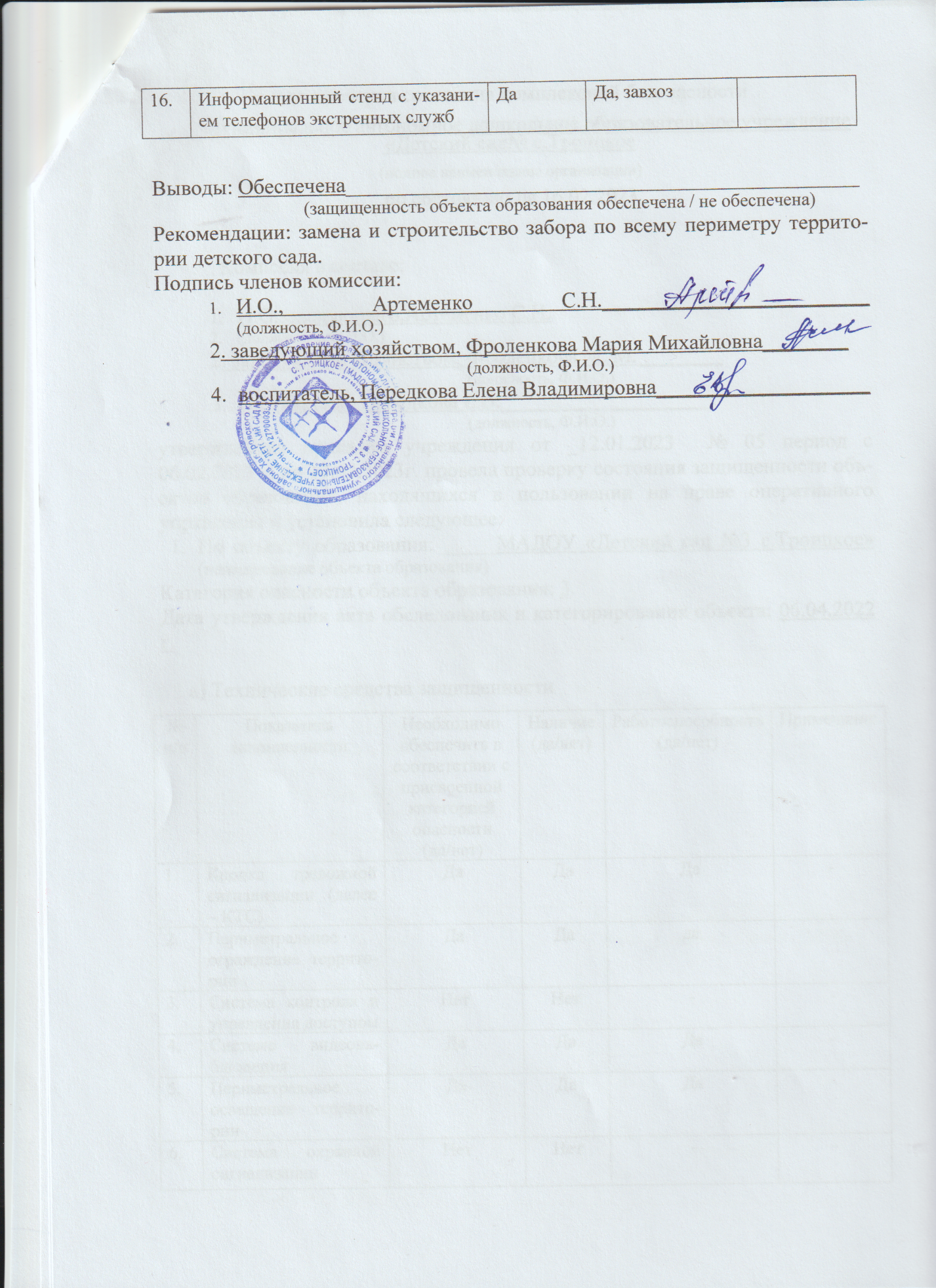 №п/пПоказатель защищенностиНеобходимо обеспечить в соответствии с присвоенной категорией опасности(да/нет)Наличие (да/нет)Работоспособность (да/нет)Примечание1.Кнопка тревожной сигнализации (далее – КТС)ДаДаДа-2.Периметральное ограждение территорииДаДада3.Система контроля и управления доступомНет Нет --4.Система видеонаблюденияДа ДаДа-5.Периметральное освещение территорииДа ДаДа-6.Система охранной сигнализацииНет Нет --7.Система оповещения и управления эвакуацией, обеспечивающая оперативное информирование лиц, находящихся на объекте (территории), об угрозе совершения или о совершении террористического актаДа дада8.Автоматическая пожарная сигнализация (далее – АПС)ДаДаДа-9.Система дублирования, передающая сигнал о пожаре на пульт подразделения пожарной части без участия работников ДаДаДа-10.Аварийное освещение зданийДа нет№п/пПоказатель защищенностиНаличие                  (да/нет)Примечание1.Физическая охрана (в примечании указать: собственная охрана либо сотрудники частной охранной организации)ДаСобственная физическая охрана (сторожа, дежурные администраторы)2.Резервные источники питания (в случае наличия в примечании указать готовность к использованию)            Нетнет3.Первичные средства пожаротушения (в примечании указать фактическое наличие средств пожаротушения, их готовность к использованию)ДаКол-во огнетушителей –__10 шт. Готово к использованию -_10 шт. 4.Минерализованная полоса (в примечании указать дату обновления полосы)нетнет5.Внутреннее пожарное водоснабжение (в случае наличия в примечании указать готовность к использованию)НетОтсутствует6.Пожарный водоем (в случае наличия в примечании указать готовность к использованию)Нет Отсутствует№п/пПоказатель защищенностиНаличие (да/нет)Актуальность (дата, ответственные лица) (да/нет)Примечание1.Договор по КТС на принятие сигналаДа от 01.01.2023 №110-М доп. согл. от 01.01.17 №110-мсторожа2.Журнал проверки работоспособности КТСДаДа, сторожа3.Договор на обслуживание системы видеонаблюденияДаот 02 .04.2023 № 534.Приказ о пропускном режиме в организацииДаот 26.04.2021 № 395.Журнал осмотра помещений и территорииДаДа, завхоз6.Журнал регистрации автомобилей сторонних организацийДаДа, РКОРЗ7.Журнал регистрации посетителей организацииДаДа, дежурный администратор8.Инструкции по действиям при возникновении ЧС в дневное и ночное времяДаДа, завхоз9.Журнал проведения инструктажей по антитеррористической безопасностиДаДа, завхоз10.Договор на обслуживание АПСДаот 01.01.2023№1811.Журнал проверки работоспособности АПСДаДа, завхоз12.Журнал проведения инструктажей по пожарной безопасностиДаДа, завхоз13.Журнал учета первичных средств пожаротушенияДаДа,завхоз14.Информационный стенд по пожарной безопасностиДаДа, завхоз15.Информационный стенд по антитеррористической защищенностиДаДа, завхоз